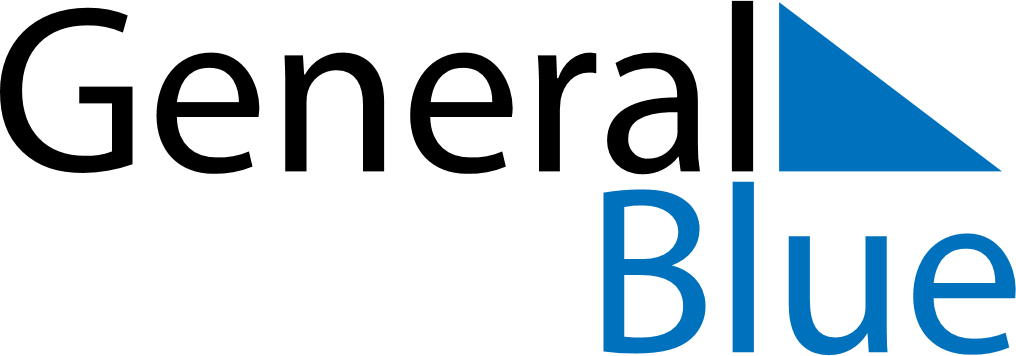 Weekly CalendarSeptember 28, 2020 - October 4, 2020Weekly CalendarSeptember 28, 2020 - October 4, 2020AMPMMondaySep 28TuesdaySep 29WednesdaySep 30ThursdayOct 01FridayOct 02SaturdayOct 03SundayOct 04